Снижение спроса сдержало рост цен на крупы и лекарства в ПриморьеНормализация спроса на продукты длительного хранения, медикаменты и дезинфицирующие средства по сравнению с прошлым годом оказала сдерживающее влияние на динамику цен по этим группам товаров. Так, в мае уменьшился годовой прирост цен на гречневую крупу, рис, макароны, медицинские товары, моющие и чистящие средства.«В мае 2020 года, в период действия противоэпидемических ограничений, спрос на продукты длительного хранения, некоторые лекарства и дезинфицирующие средства в Приморье существенно повысился, и цены на них сильно выросли. Спустя год эпидемическая ситуация в крае стала уже не такой острой, спрос на товары длительного хранения оставался стабильным, и годовой прирост цен на них замедлился», — пояснил главный экономист Экономического управления Дальневосточного ГУ Банка России Антон Гулевич.Однако не на всех товарах эффект сравнительной базы прошлого года отразился положительно. Так, в это время в прошлом году из-за снятия ограничений со стороны Китая снижались цены на помидоры, и в годовом выражении цены на них сейчас выше. В то же время по сравнению с апрелем помидоры подешевели.Причиной роста цен на строительные материалы и мебель стал высокий спрос жителей края на товары для ремонта. Благодаря льготным ипотечным программам приморцы стали активнее приобретать жилье, которое необходимо обустраивать.В целом годовая инфляция в Приморье в мае 2021 года увеличилась до 5,43%, но осталась ниже, чем в целом по России, — 6,02%.16.06.2021Пресс-служба Дальневосточного ГУ Банка России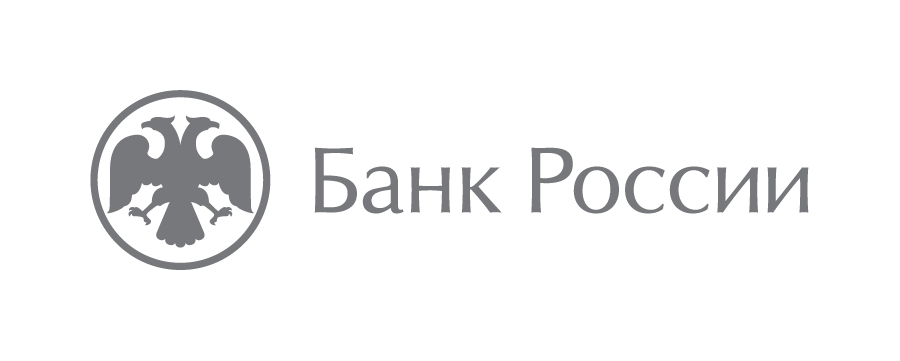 Дальневосточное главное управлениеЦентрального банка Российской Федерации690990, Владивосток, ул. Светланская, 7105media@cbr.ru +7 (423) 220-87-18